Library of Congress WPA Poster Primary Sources ActivityStandards	Illinois Learning Standards Stage A 26B — Students who meet the standard can apply skills and knowledge necessary to create and perform in one or more of the arts.	National Core Art Standards — Creating: Conceiving and developing new artistic ideas and workObjectives 	Student will demonstrate the use of originality/imagination when creating an art work.	Student will manipulate a variety of materials to create 2-D or 3-D art works.DirectionsUsing the Library of congress find a WPA poster that you enjoy and would like to remodel Using this link : http://www.loc.gov/pictures/search/?st=grid&co=wpapos In your sketchbook make four 2x2 (roughly) thumbnail sketches of a new poster design. These sketches don't need to be colored but they do need to be detailed with comments on your color choices. Show your sketches to two peers to decide which are your top two sketches are. Then show the teacher to pick your top design. Once you have selected your design, recreate it using a digital form of media. 
https://www.canva.com Turn in your final product to the teacher with any other work that was created including sketches, research and original poster. ExampleI took a modern turn with my poster. 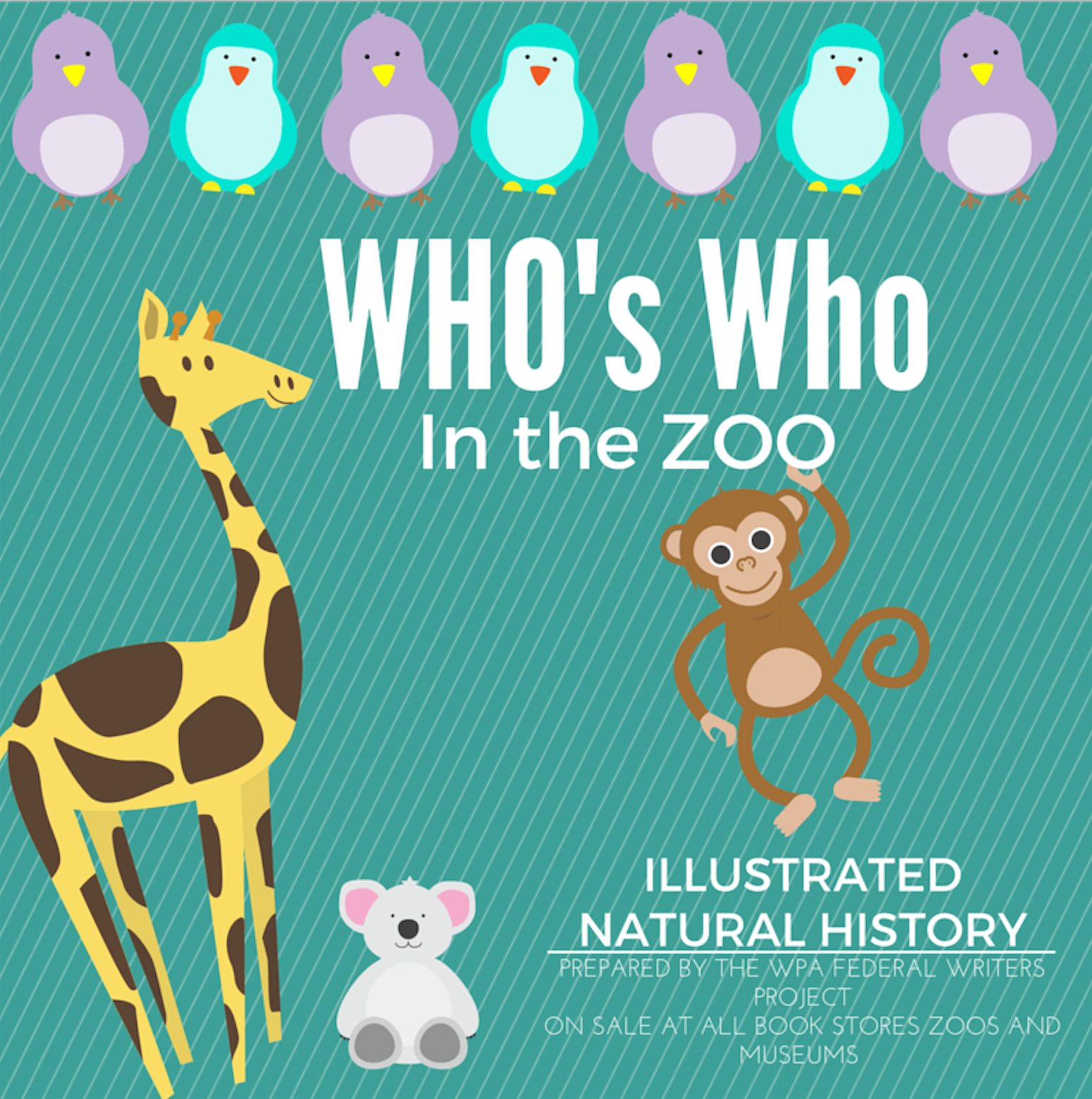 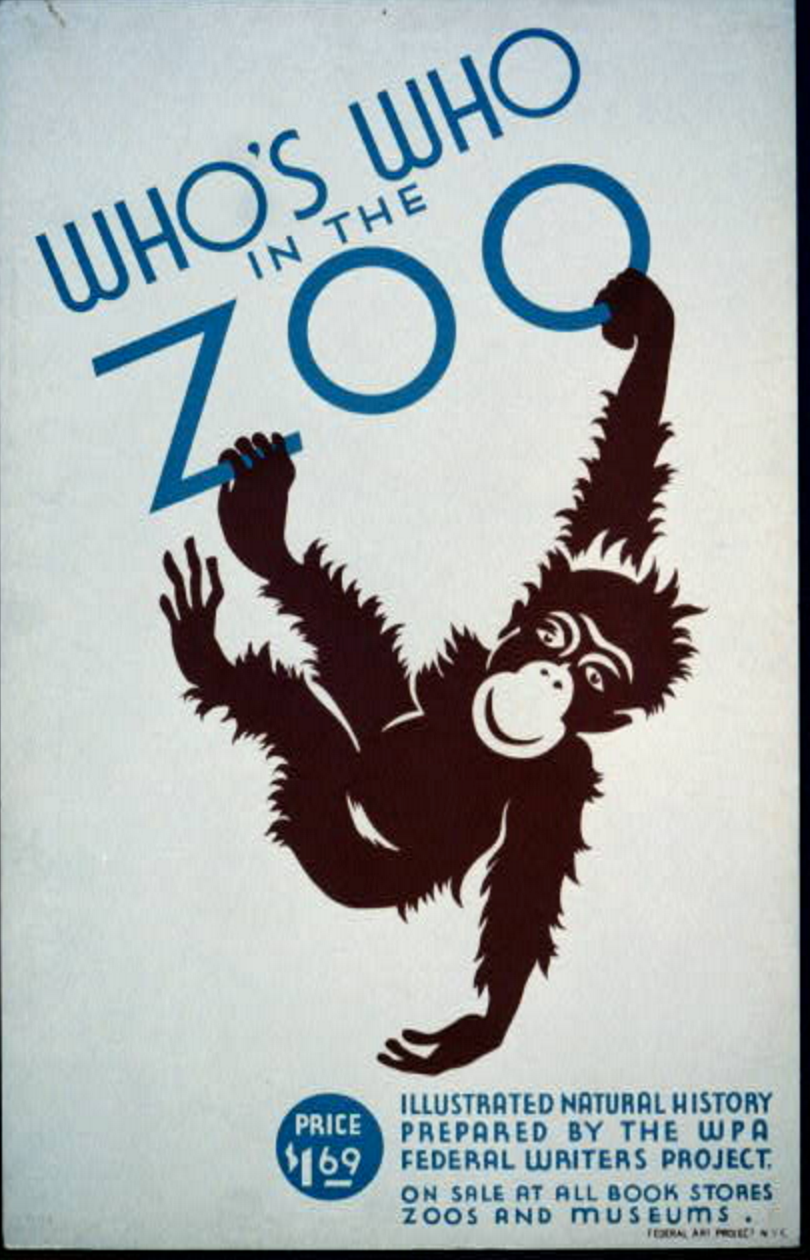 RubricWPA RemodelNeeds Improvement       (1 point) Mediocre
 (2 points)Satisfactory           (3 points)Media UseUsing their media the correct way Work shows that they do not know how to use their software, the poster is not neat or complete.Has the ability to use the software but could use more practice, the poster is complete but is disorganized. Work shows that used their knowledge of the software correctly and can apply it to a project. The poster is neat and complete. OriginalityThe Design is an idea of their own. Copied another persons work without asking.Created work similar to others ideas. Created an original idea that was all their own.Class ParticipationParticipation and work ethic in the classroom.Spent little classroom time on task and didn't do any peer reviews. Uses classroom time, but doesn't stay on task or complete the amount of peer reviews needed. Uses classroom time efficiently by staying on task and completing peer reviews. Creativity The final product is new and different from the original.The remake poster is the same as the original poster.The remake poster is similar to the original poster.The remake poster is different from the original poster.Total:              /12